Lantern Lane Primary School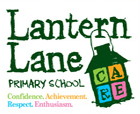 RCalculation Strategies – Year 5Addition: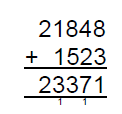 The use of the column method for addition will continue with the children working with whole numbers up to 5 digits including in context:This method will also be used for adding decimal numbers including in relation to money or with decimal numbers of different lengths: 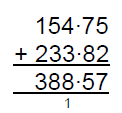 £154.75 + £233.82 = £388.57                      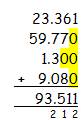 Subtraction: The use of the column method for subtraction will continue with the children working with whole numbers up to 5 digits and decimal numbers (initially in the context of money):£166.25 - £83.72 = £82.53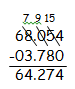 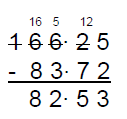 By the end of Y5, the children will be subtracting with decimals of different lengths.68.054 – 3.78 = 64.274 Multiplication: 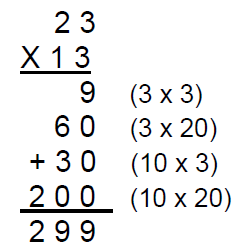 Children will use the expanded column method to multiply numbers up to 4 digits by 1 or 2 digit numbers: Multiplication continued: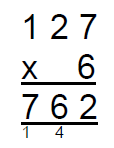 When the children are confident with this method, they will move to the compact method initially beginning with short multiplication.Division:Children practise the method of short multiplication with increasingly large numbers and where there is a remainder, i.e 5309 ÷ 8 = 663 remainder 5.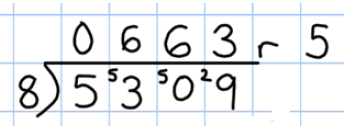 They will choose an appropriate form in which to give their answer, e.g. the answer to 5309 ÷ 8 could be expressed as 663 and five eighths, 663 r 5, or rounded as appropriate to the problem involved.Calculating with fractions:Children will continue to practise adding and subtracting fractions with the same denominator. Using their knowledge of equivalent fractions, they will then move to adding and subtracting fractions where one of the denominators is a multiple of the other: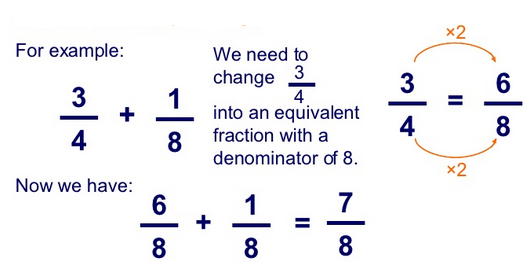 Using these skills, they will compare and order fractions whose denominators are all multiples of the same number:Example:5/12,  5/6,  11/12,   2/3Lowest common multiple is 12 so all fractions converted to twelfths.5/12, 10/12, 11/12, 8/12Now order from smallest to largest:5/12, 2/3, 5/6, 11/12